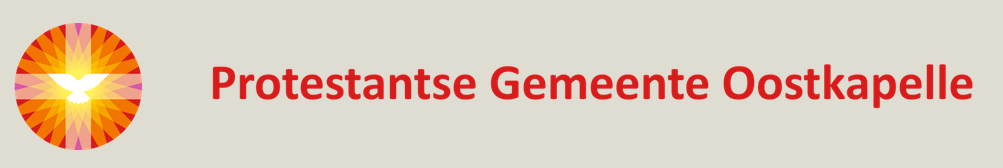 ORDE VAN DIENST voor 13 augustus 2023 10.00 uur in de Dorpskerk te Oostkapelle Predikant: ds. F.C. van Dijke - Orgelspel- Welkom door de ouderling van dienst- Zingen: Lied 100 : 1, 2 en 3 (staande)- Stil gebed- Bemoediging: v. Onze hulp is in de Naam van de Heer
                            a. die hemel en aarde gemaakt heeft
                            v. die eeuwig trouw is
                            a. en nooit loslaat wat zijn hand begon- Groet- Zingen: Lied 100 : 4 (daarna gaan we weer zitten)- Voorbereidingsgebed- Zingen: Lied 305 : 1 en 2- Woord voor onderweg- Zingen: Lied 305 : 3 - Moment met de kinderen- Gebed om de Heilige Geest- Kinderen gaan naar de kindernevendienst- Schriftlezing: Matteüs 3:16 t/m Matteüs 4:11 
3 16Zodra Jezus gedoopt was en uit het water omhoogkwam, opende de hemel zich voor Hem en zag Hij hoe de Geest van God als een duif op Hem neerdaalde. 17En uit de hemel klonk een stem: ‘Dit is mijn geliefde Zoon, in Hem vind Ik vreugde.’
41Daarna werd Jezus door de Geest meegevoerd naar de woestijn om door de duivel op de proef gesteld te worden. 2Nadat Hij veertig dagen en veertig nachten had gevast, had Hij grote honger. 3Toen kwam de beproever naar Hem toe en zei: ‘Als U de Zoon van God bent, beveel die stenen dan in broden te veranderen.’ 4Maar Jezus gaf hem ten antwoord: ‘Er staat geschreven: “De mens leeft niet van brood alleen, maar van ieder woord dat klinkt uit de mond van God.”’ 
5Vervolgens nam de duivel Hem mee naar de heilige stad, zette Hem op het hoogste punt van de tempel 6en zei tegen Hem: ‘Als U de Zoon van God bent, spring dan naar beneden. Want er staat geschreven: “Zijn engelen zal Hij opdracht geven om U op hun handen te dragen, zodat U uw voet niet zult stoten aan een steen.”’ 7Jezus antwoordde: ‘Er staat ook geschreven: “Stel de Heer, uw God, niet op de proef.”’ 
8De duivel nam Hem opnieuw mee, nu naar een zeer hoge berg. Hij toonde Hem alle koninkrijken van de wereld in al hun pracht 9en zei: ‘Dit alles zal ik U geven als U zich voor mij neerwerpt en mij aanbidt.’ 10Daarop zei Jezus tegen hem: ‘Ga weg, Satan! Want er staat geschreven: “Aanbid de Heer, uw God, vereer alleen Hem.”’ 
11Daarna liet de duivel Hem met rust, en meteen kwamen er engelen om Hem te dienen.- Schriftlezing: Matteüs 6:7 t/m 13
 7Bij het bidden moeten jullie niet eindeloos voortprevelen zoals de heidenen, die denken dat ze door hun overvloed aan woorden verhoord zullen worden. 8Doe hen niet na! Jullie Vader weet immers wat jullie nodig hebben, nog vóór jullie het Hem vragen. 9Bid daarom als volgt: Onze Vader in de hemel, laat uw naam geheiligd worden, 10laat uw koninkrijk komen, laat uw wil gedaan worden op aarde zoals in de hemel. 11 Geef ons vandaag het brood dat wij nodig hebben. 12 Vergeef ons onze schulden, zoals ook wij vergeven wie ons iets schuldig is. 13 En breng ons niet in beproeving, maar red ons van het kwaad. Want aan U behoort het koningschap, de macht en de majesteit, in eeuwigheid. Amen.- Luisteren naar Lied 538 via:   https://www.youtube.com/watch?v=uou16SSVDRg&ab_channel=Petrusinhetland- Verkondiging- Meditatief orgelspel- Zingen: Lied 687 : 1, 2 en 3- De kinderen komen terug van de kindernevendienst- Dank- en voorbeden, stil gebed en het Onze Vader- Toelichting collecte- Zingen: Lied 418 : 1, 2, 3 en 4 (staande)- Zending en Zegen- Zingen: Amen, Amen, Amen. - Collecte aan de uitgang   - Orgelspel